هو الله - ای ابناء و بنات ملکوت، نامه شما رسيد از...حضرت عبدالبهاءاصلی فارسی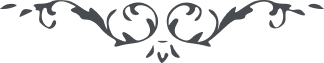 لوح رقم (18) – من آثار حضرت عبدالبهاء – مکاتیب عبد البهاء، جلد3، صفحه 72( 18 )اهایو کلیولند - بواسطهء امة الله دکتر پولین علیهما بهاء الله الابهی احباء الله و اماء الرحمن علیهم و علیهن البهاء الأبهیهو اللهای ابناء و بنات ملکوت نامه شما رسید از مضمون مفهوم گردید که الحمد لله قلوب در نهایت لطافت است و جانها مستبشر ببشارات الله جمیع خلق مشغول بمشتهیات نفس و هوی و مستغرق در بحر ناسوت و اسیر عالم طبیعت مگر نفوسیکه از کند و زنجیر عالم طبیعت نجات یافتند و مانند مرغان تیز پر در اینجهان نامتناهی پرواز دارند بیدارند و هوشیار و از ظلمات عالم طبیعت بیزار نهایت آرزوشان اینکه در عالم انسان منازعه بقا نماند و روحانیت و محبت عالم بالا جلوه نماید جمیع بشر مهربان بیکدیگر گردند و در میان آدمیان محبت و التیام حاصل شود و در حق یکدیگر جانفشانی کنند تا عالم انسانی منقلب بملکوت الهی گردد باری ای یاران بکوشید هر صرفیرا دخلی لازم امروز عالم انسانی جمیع بصرف مشغولند زیرا حرب صرف نفوس و اموالست اقلا شما بدخل عالم انسانی پردازید تا اندکی تلافی آن صرف گردد بلکه بتأییدات الهیه موفق بر آن گردید که الفت و محبت بین بشر ترویج یابد عداوت بمحبت مبدل شود جنگ عمومی بصلح عمومی انجامد و ضرر و زیان بربح و محبت منقلب شود و این آرزو بقوت ملکوت حصول یابد بمتعلقین مستر دیک پوتر تحیت من برسانید و بگوئید محزون مباشید گریه و زاری منمائید زیرا آن مرغ آسمانی بجهان نامتناهی پرواز نمود و از گلخن دنیا بگلشن بقا شتافت طوبی له و حسن مآب و علیکم و علیکن البهاء الابهی
حیفا ١٩١٩